Howl Trivia Night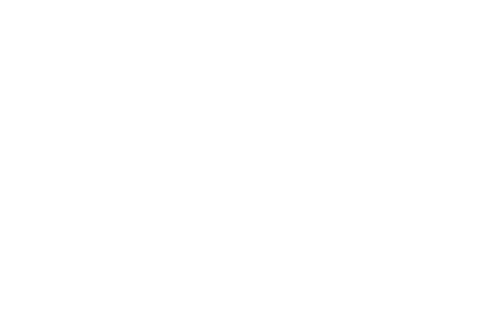 Team Sign UpTeam Captain -      Player 2 -      Player 3 -      Player 4 -      Player 5 -      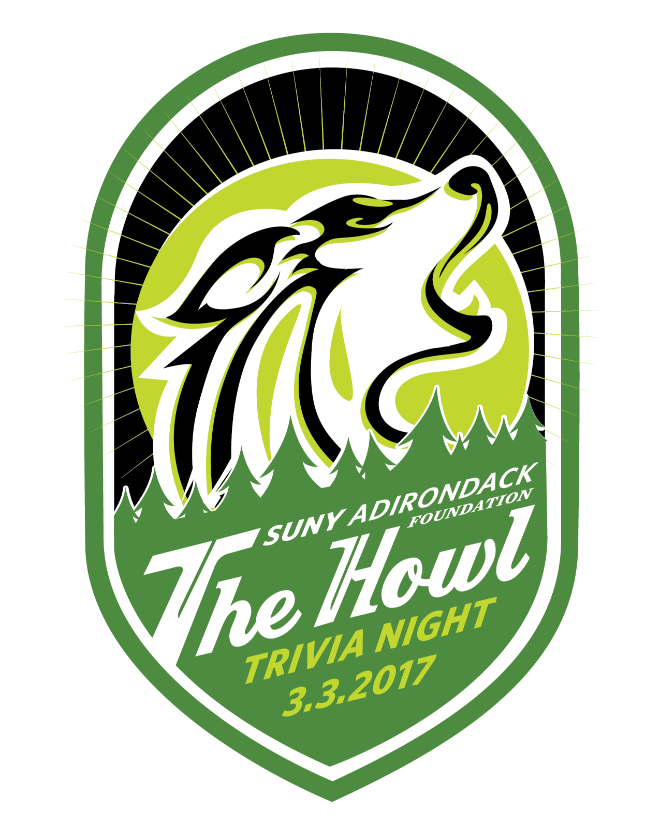 Player 6 -      Team Sponsor Business Name/Team Name:      Payment Method (mark X on one):        Cash      Check	   			          Credit Card (go to sunyacc.edu\trivia)Billing Address: 	     Billing phone number:      Billing e-mail:      Credit card payments can be made on the Foundation’s website - sunyacc.edu/triviaMail completed form to: foundation@sunyacc.edu or                                                      SUNY Adirondack Foundation, 640 Bay Road, Queensbury, NY 12804